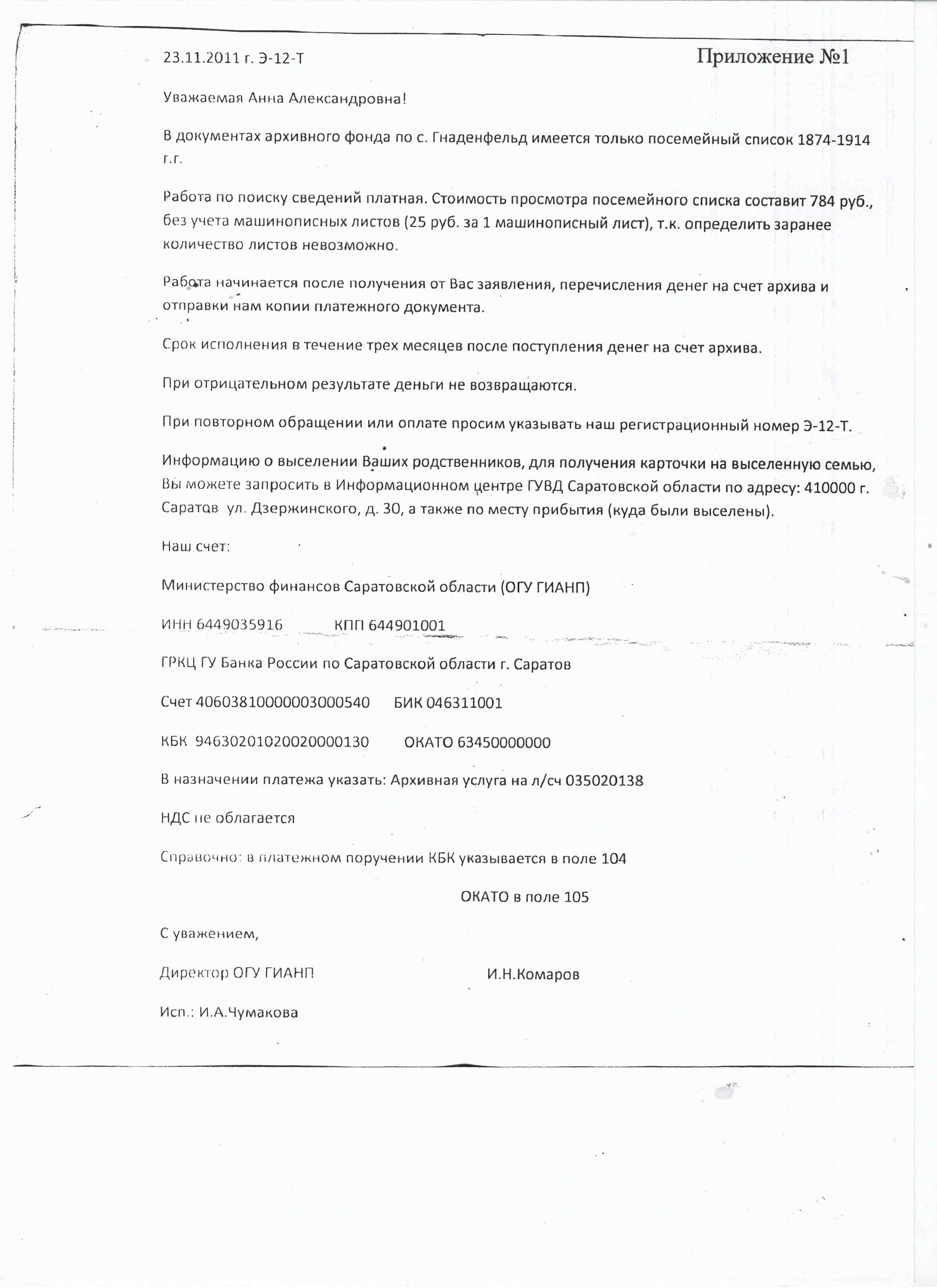 Приложение № 2 Выписка. ЦГА УР Ф – 294. Оп.1. Дело 9. Лист 147. Метрическая книга Чутырской церкви 1921.	Евгения родилась 20 декабря 1921 года                          деревни Решетники, отец крестьянин Александр Михаилович Лошаков                                    и законная жена его Серафима Ивановна, оба православные.	Крестил: священник Василий Редников.	Крестные: Иван Безумов и дочь его Анна.	  Крестили 22 декабря 1921 года.                           Приложение № 5Вопросник для сбора сведений при составлении родословной росписи.1. Фамилия, имя, отчество родственника (для женщины также указывается девичья фамилия).2. Дата рождения (день,  месяц, год)3. Место рождения (населенный пункт, район, область)4. Дата и место крещения.5. Дата и место смерти и захоронения.6. Вероисповедание.7. Воспитание (где) и образование (с указанием названия и времени окончания как средних, так и высших учебных заведений).8. Профессия (профессии)9. Время, место и род работы с указанием должности, ученого звания.10. Основные творческие достижения (печатные труды, изобретения и т.д.), награды.11. Время и место службы; звания, должности и награды; время и место участия в войнах и сражениях.12. Дата и место бракосочетания.13. Фамилия, имя, отчество лица, с которым его (ее) брак. Те же сведения в случае повторного брака с указанием даты расторжения предыдущего.14. Место или места жительства в разные годы.15. Фамилии, имена и отчества родителей родственника (сословие для рожденных до 1917г. – из крестьян, мещан, купечества, духовенства, дворян)16. Основные черты характера, интересы и увлечения (со слов такого – то человека, по документам и т.п.)17. Источник сведений о родственнике – документы, реликвии, с указанием их местонахождения, с которым вы располагаете и которые связанны с жизнью этого родственника.18. Имена, даты  и места рождения детей.19. Сведения записаны (ФИО и дата записи).Приложение № 6Родословная роспись семьи Эйрих.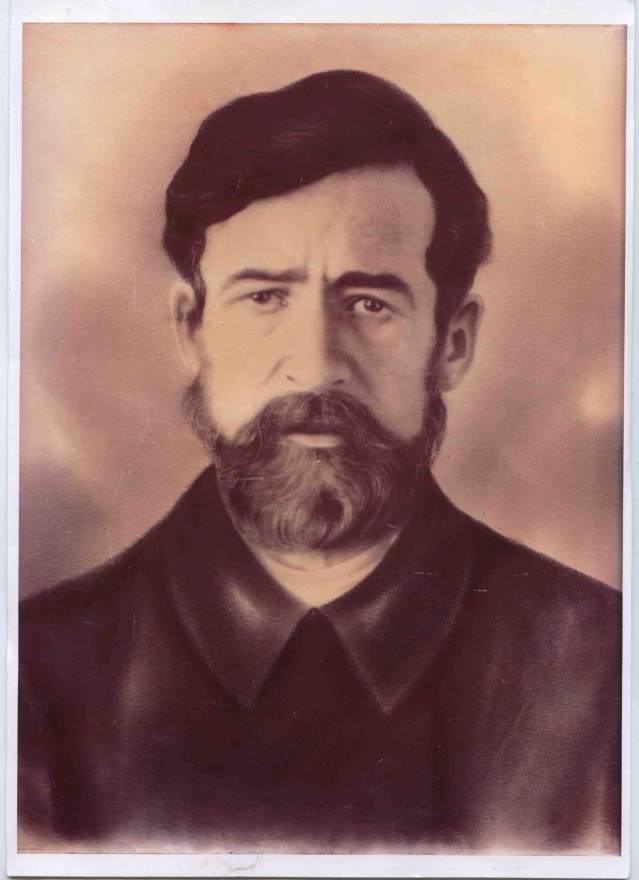 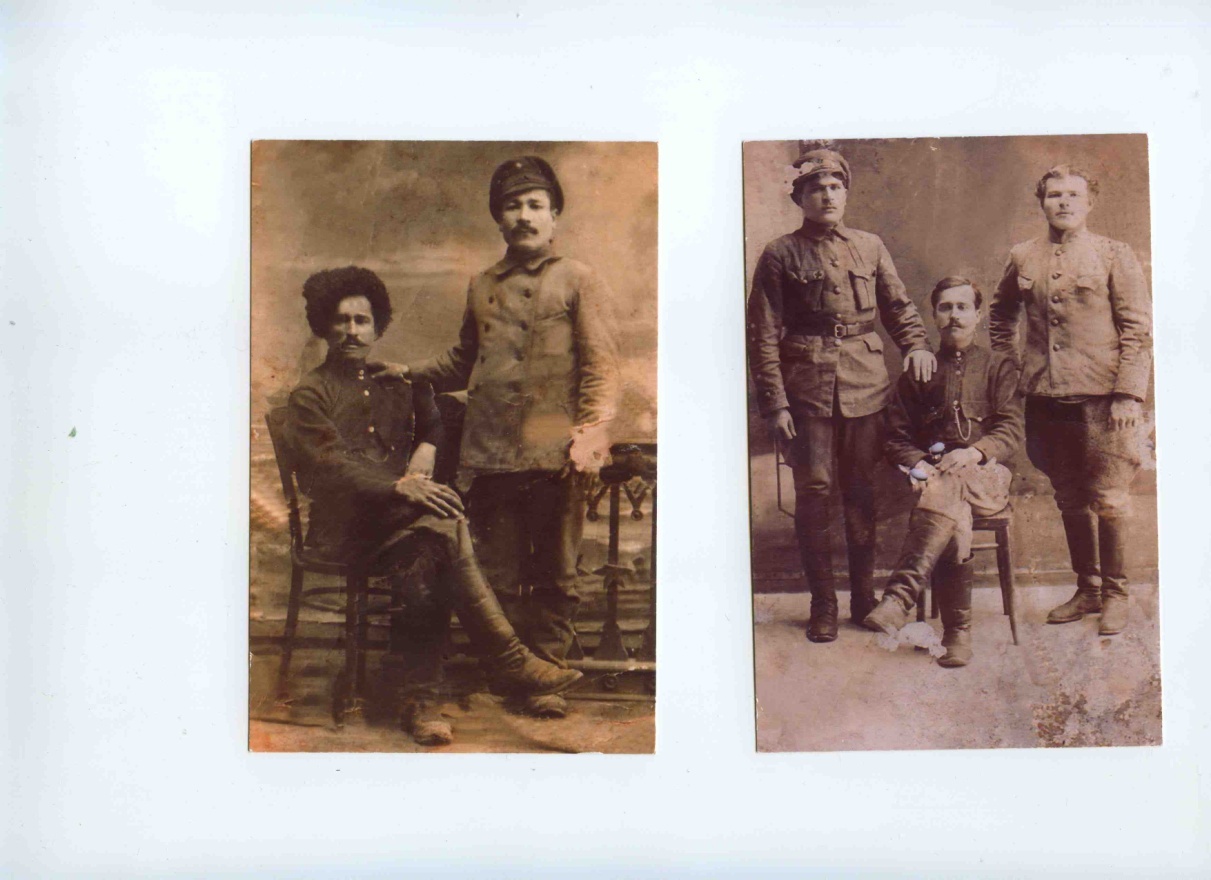 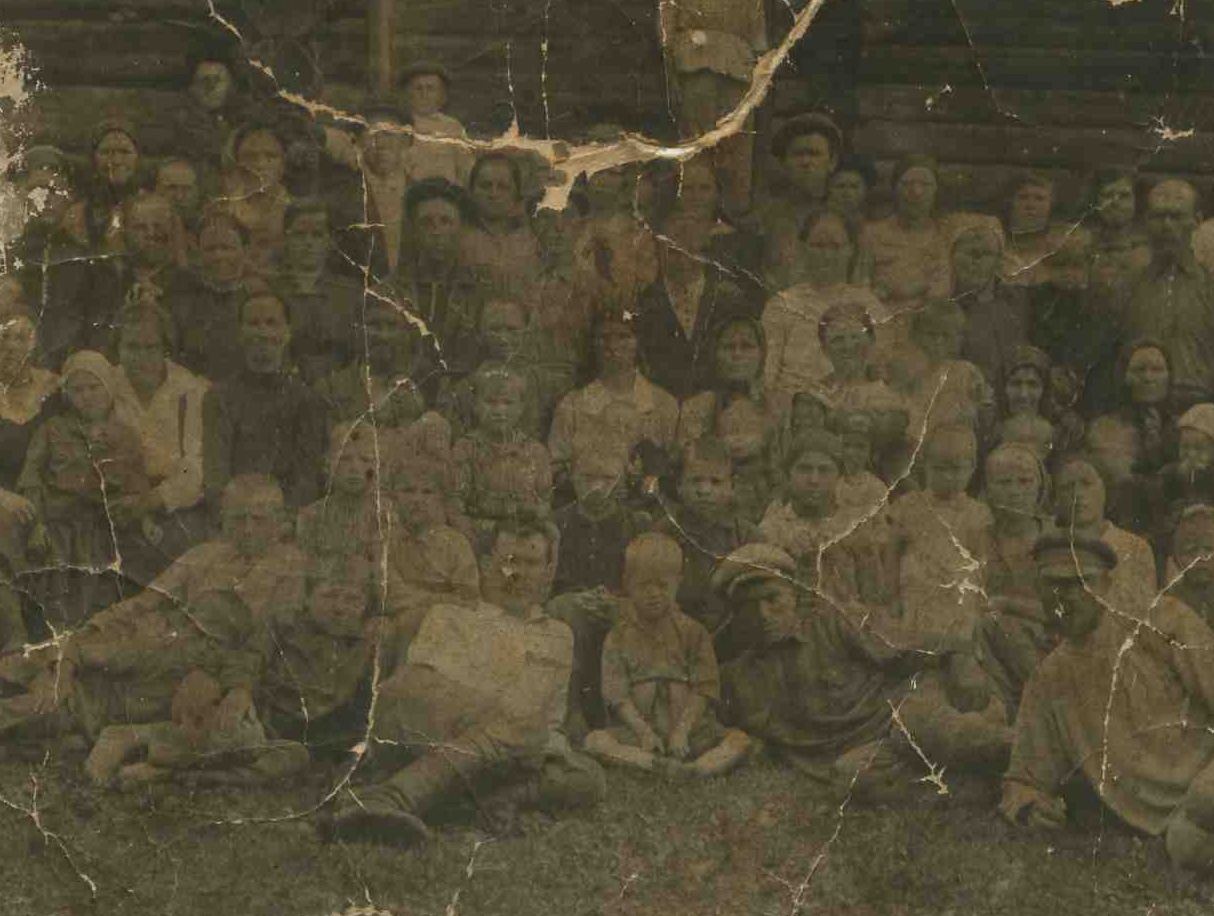 Фотография примерно 1935 года, сделана в июле в д. Решетники. Во 2 ряду 5-ой справа сидит моя прабабушка  - Евгения Александровна. Ей примерно 12 лет, 10-ый – сидит ее брат Анатолий, ему тут примерно 9 лет.  В 3 ряду 6-ой справа сидит моя прапрабабушка – Лошакова Серафима Ивановна в черном платке, ей примерно 46 лет, на коленях у нее сидит ее дочь Александра Александровна,  ей примерно 2 года. Рядом с моей прапрабабушкой слева сидит сестра прапрадедушки  -Лошакова Анастасия, ей тут примерно 40 лет . В самом верхнем ряду  7-ой слева – стоит сестра прабабушки (Надежда Александровна) ей примерно 20 лет.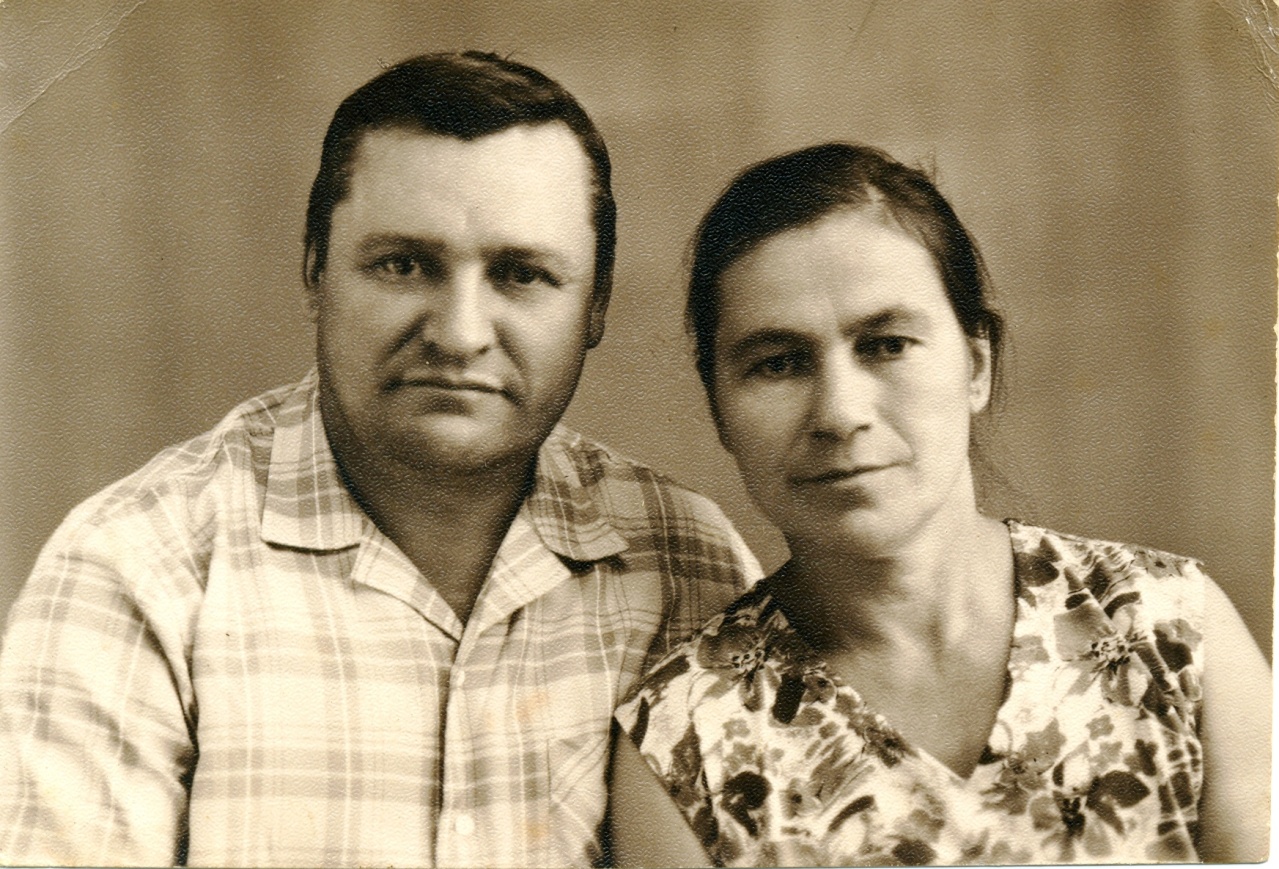 Иван Иванович и Евгения Александровна в 1970 году.Эйрих Иван Иванович (мой прадедушка), родился 2 июля 1921г. в Саратовской области АССР Немцев Поволжья Экгеймского района, село Гнаденфельд, в семье крестьянина середняка. Родители – Иван Иванович и Елизавета. Окончил начальную школу в 1932г. По профессии тракторист, машинист паровоза. Работал начальником депо.В мае 1941 г. призван в армию, в 509 строительный батальон. Демобилизован в промышленность осенью 1941г., работал на станции Лынга мотористом и машинистом паровоза. Умер в 1992г. Женился в 1942г., а брак заключили только в1948г. Его жена Лошакова Евгения Александровна (моя прабабушка) родилась в январе 1922г. в починке Решетники Игринского района, в семье крестьянина.родители – Лошаков Александр Михайлович 1889г. и Лошакова (Безумова) Серафима Ивановна 1888г. закончила 5 классов, работала в леспромхозе диспетчером, поваром, лесорубом, няней, сторожем, кочегаром.  Дети – Алевтина (1942 - 2010),  Владимир 1945г., Раиса 1948г., Иван 1950г., Александр 1951г., Екатерина 1953г., Галина 1956г., Людмила 1959г. В 1961 г. переехала семья в п. Бор Афанасьевского района Кировской области. В 1968г. переехали в д. Хохряки и до сих пор прабабушка живет здесь.У прабабушки 8 детей, 10 внуков и 15 правнуков.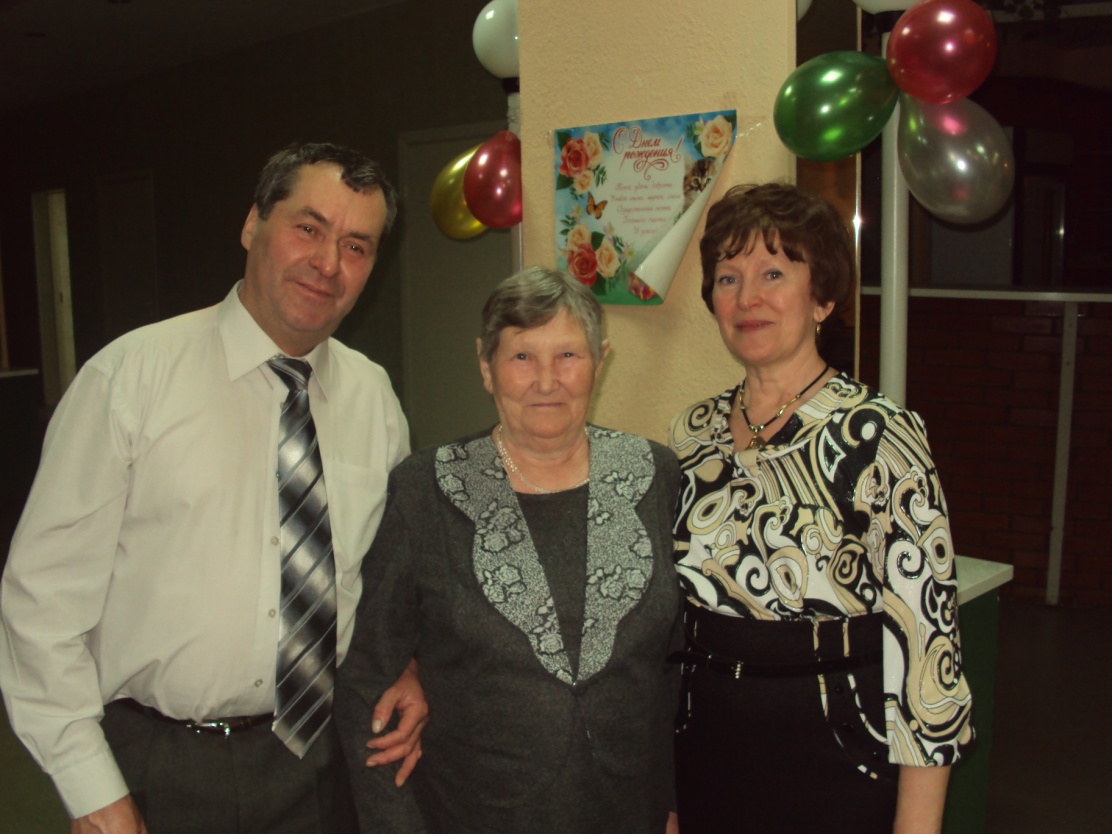 На фотографии Эйрих Александр Иванович, Шитова Зоя Николаевна, Эйрих Людмила Николаевна.Эйрих Александр Иванович родился 11 сентября 1951г., в УР, Завьяловском районе, в д. Хохряки. Православный. Родители – Эйрих Иван Иванович и Эйрих (Лошакова) Евгения Александровна.Дедушка занимался спортом, участвовал в соревнованиях, занимал призовые места по легкой атлетике и биатлону. Служил в армии, в Москве – 2 года, входил в сержантский состав. Александр окончил Пермский инженерный техникум. Сейчас является начальником отдела. Его жена (моя бабушка) Эйрих Людмила Николаевна. Сын – Александр 1978г (мой папа).Мой дедушка веселый, активный и интересный человек. Любимое занятие –собирать грибы.Шитова (Короткова) Зоя Николаевна родилась в январе 1936г, в г.Камбарке. Православная. Родители – Коротков Николай (?- 1945), Короткова Неонила Федоровна (1913 - 2008). Прабабушка работала на заводе в литейном цехе, литейщиком. Ее муж – Шитов Николай Дмитриевич (1930- 1995). Дети – Людмила 1956г., Александр1959г.Эйрих (Шитова) Людмила Николаевна (моя бабушка) родилась 3 апреля 1956г., в Камбарке. Православная. Родители – Шитова Зоя Николаевна и Шитов Николай Дмитриевич. Бабушка окончила 8-летнюю школу на одни пятерки, закончила «Сарапульский радиотехнический техникум». Работала на радиозаводе и являлась трудовиком производства. Фотография постоянно была на Доске почета. Ее муж (мой дедушка) Эйрих Александр Иванович. Сын – Александр 1978г. (мой папа).Бабушка моя добрая и улыбчивая, отзывчивая и милая.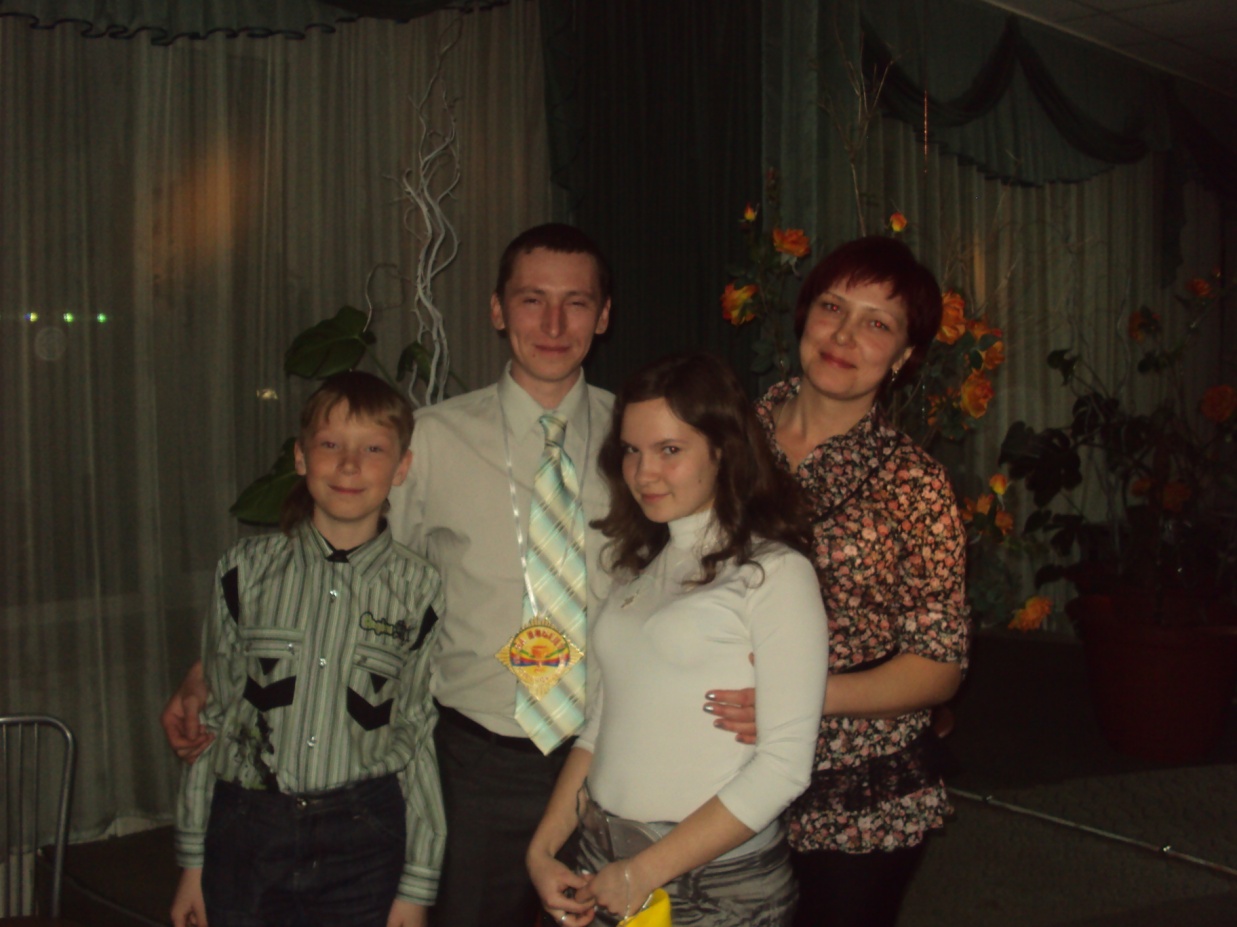 На фотографии Эйрих Дмитрий Александрович, Эйрих Александр Александрович, Эйрих Анна Александровна, Эйрих Галина Станиславовна.Эйрих Александр Александрович (мой папа) родился 15 мая 1978г. в УР, в г. Ижевске. Православный.Окончил индустриальный технический техникум г. Ижевска. Его жена (моя мама) Эйрих Галина Станиславовна. Дети – анна 1996г., Дмитрий 1999г., родились в Ижевске.Мой папа очень веселый, энергичный и добрый. У него золотые руки!Эйрих (Шутова) Галина Станиславовна (моя мама) родилась 6 марта 1978г. в УР, в г. Ижевске. Православная.Окончила школу с отличием, занималась спортом (легкой атлетикой и конькобежным) занимала призовые места на соревнованиях. Поступила в индустриальный технический техникум г. Ижевска. Ее муж (мой папа) Эйрих Александр Александрович. Дети – Анна 1996г., Дмитрий 1999г., родились в Ижевске.Моя мама – моя лучшая подружка. Она самая-самая!Записи сделала Эйрих Анна.Приложение №9 с 1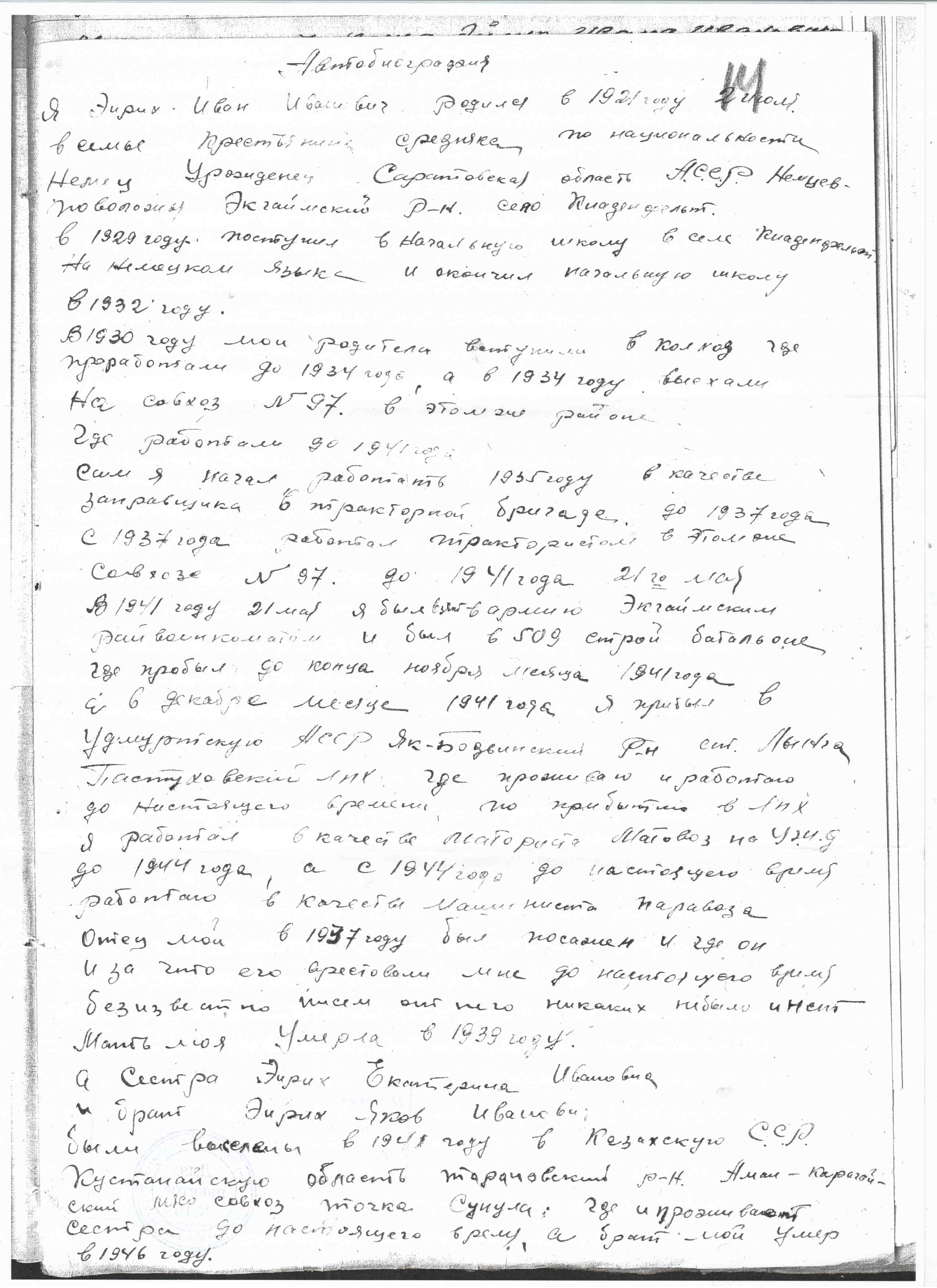 с 2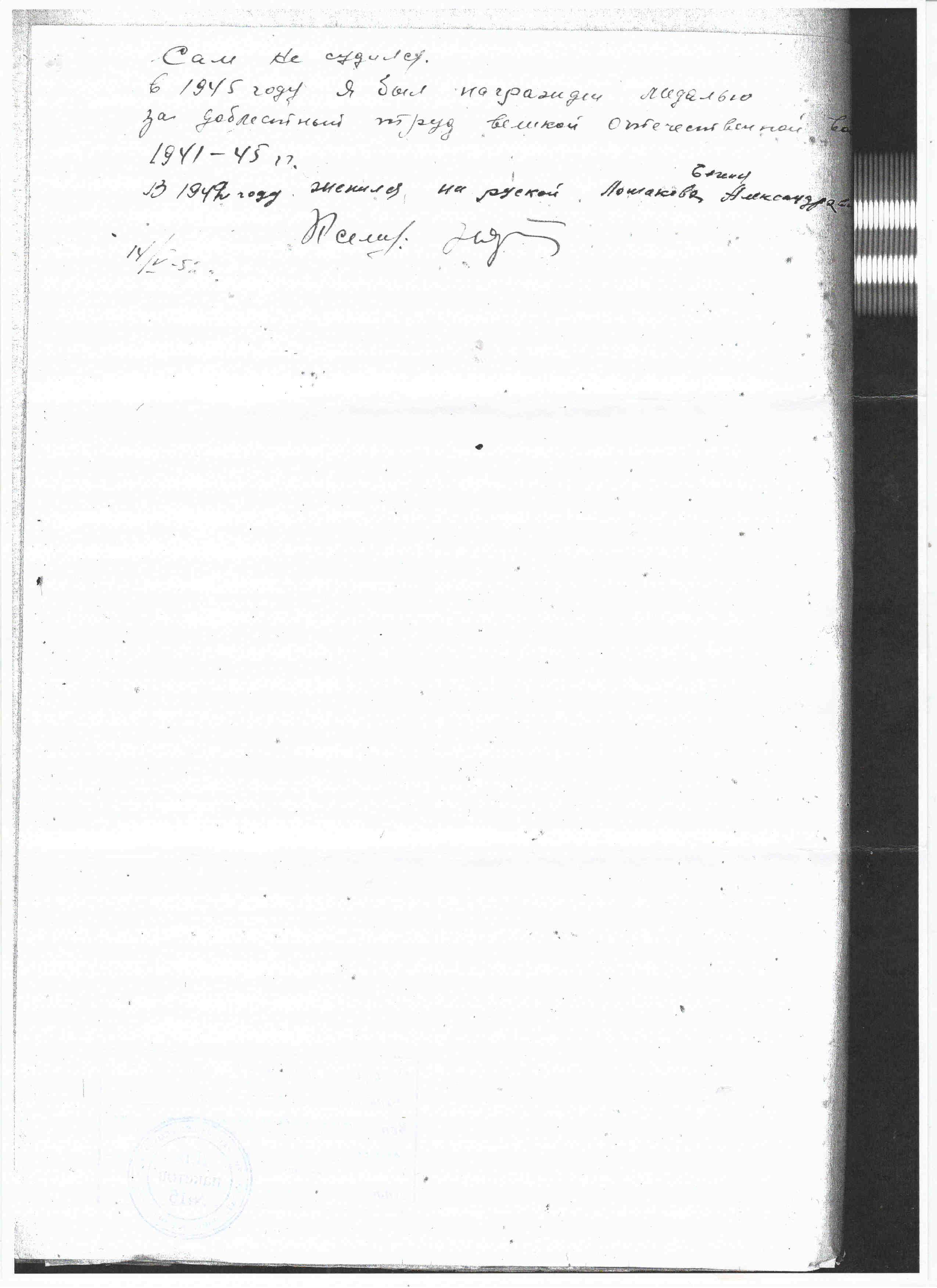 Приложение № 10 с.1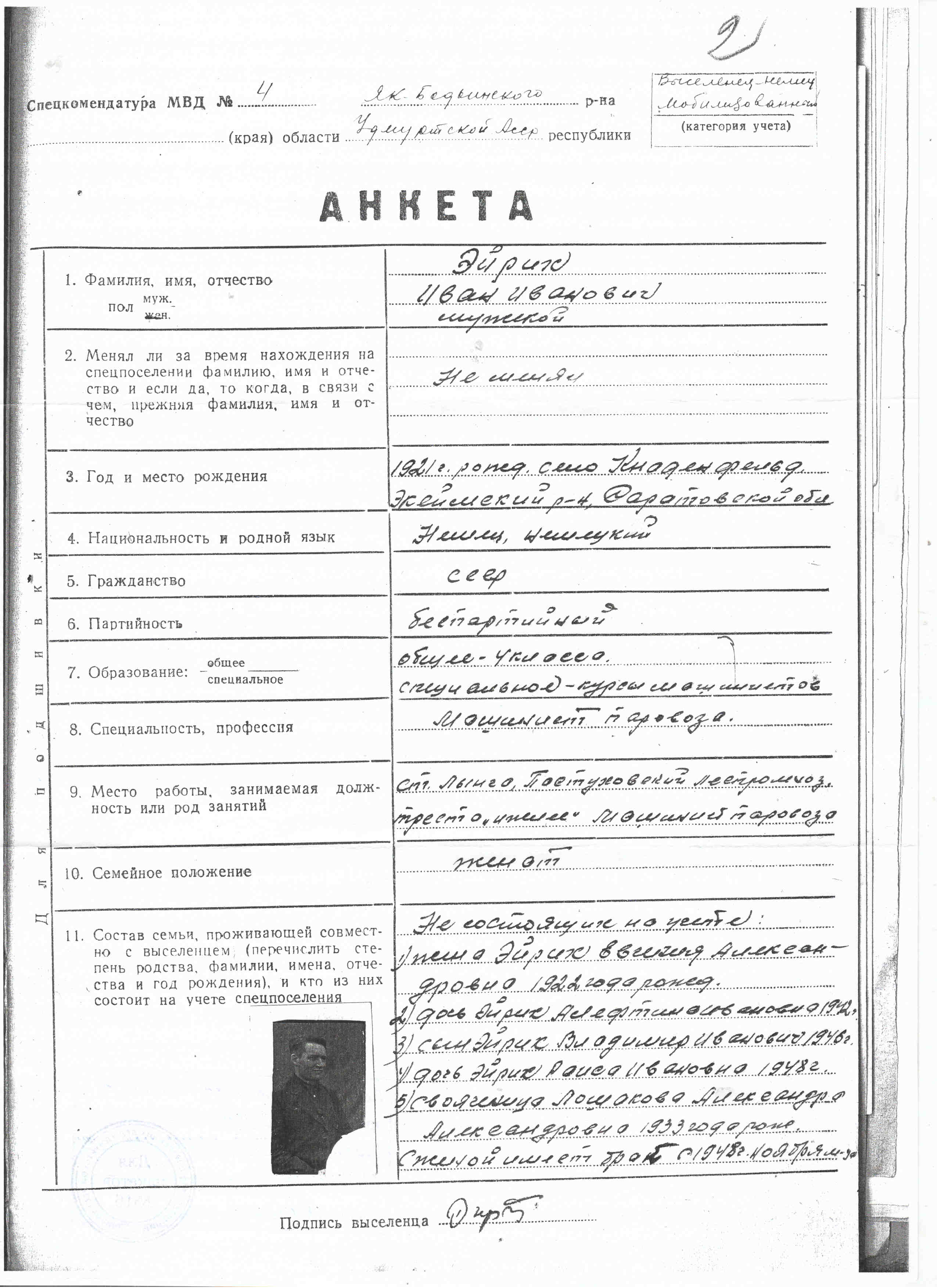 с. 2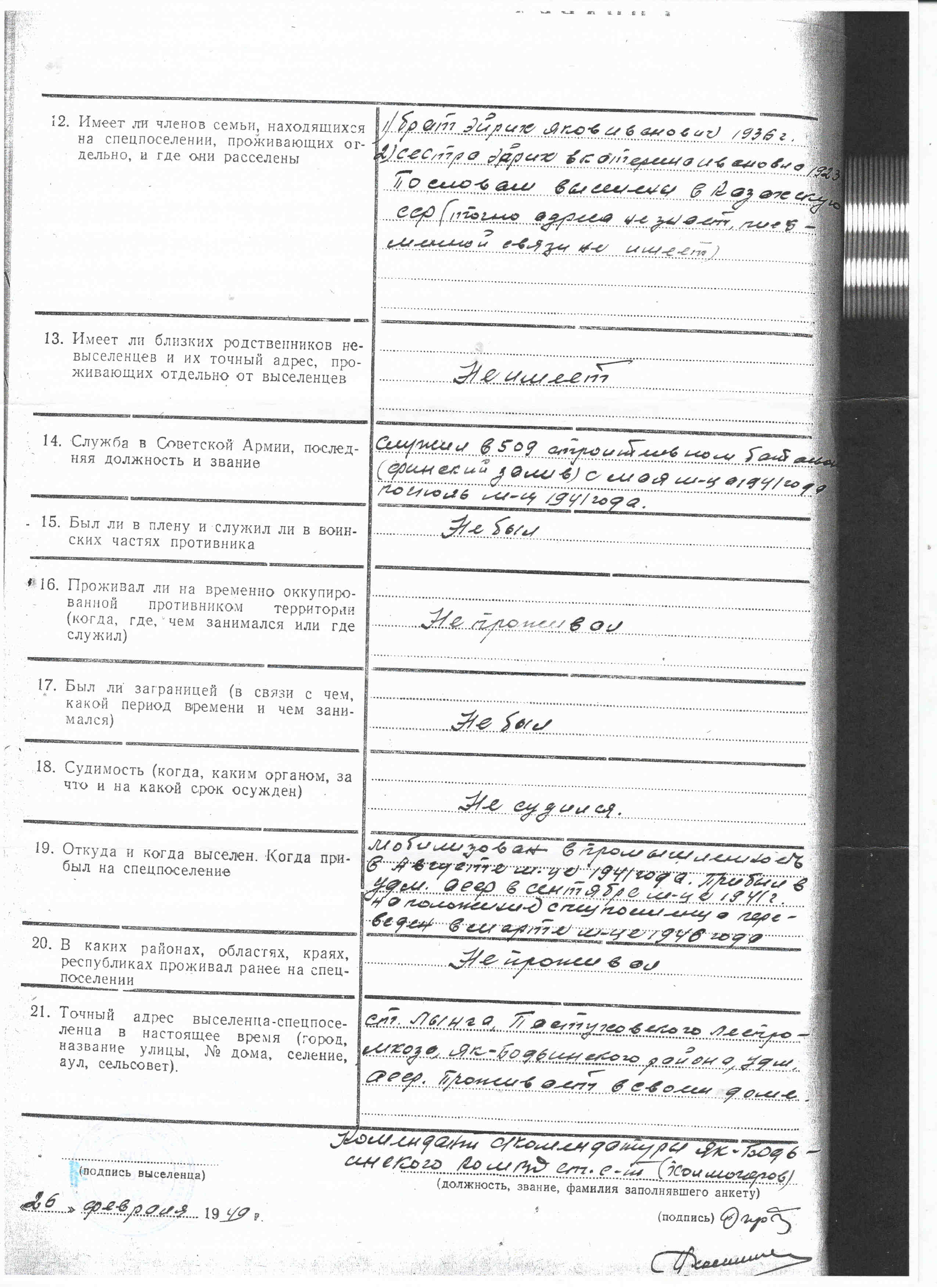 Приложение № 11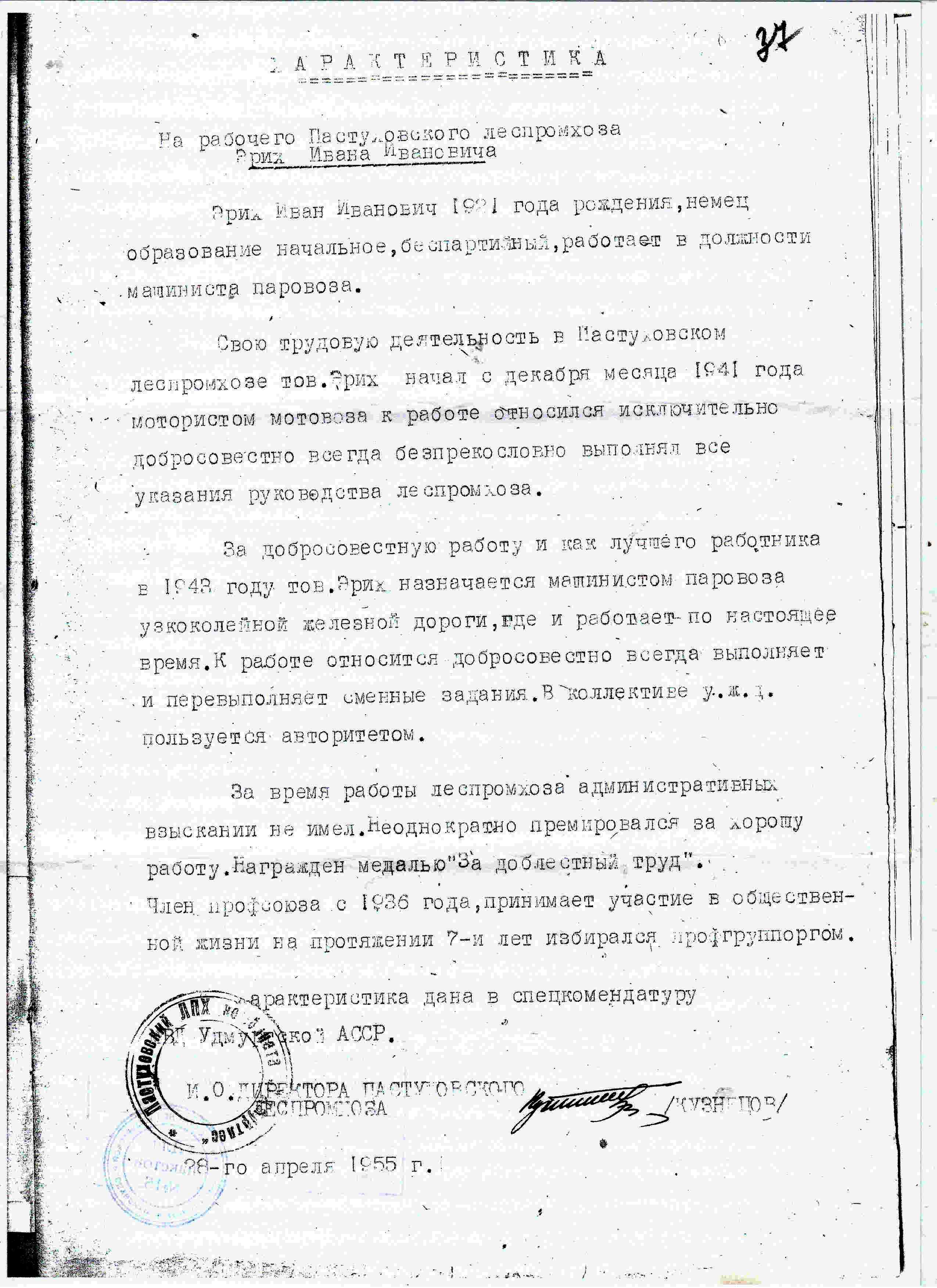 Приложение № 12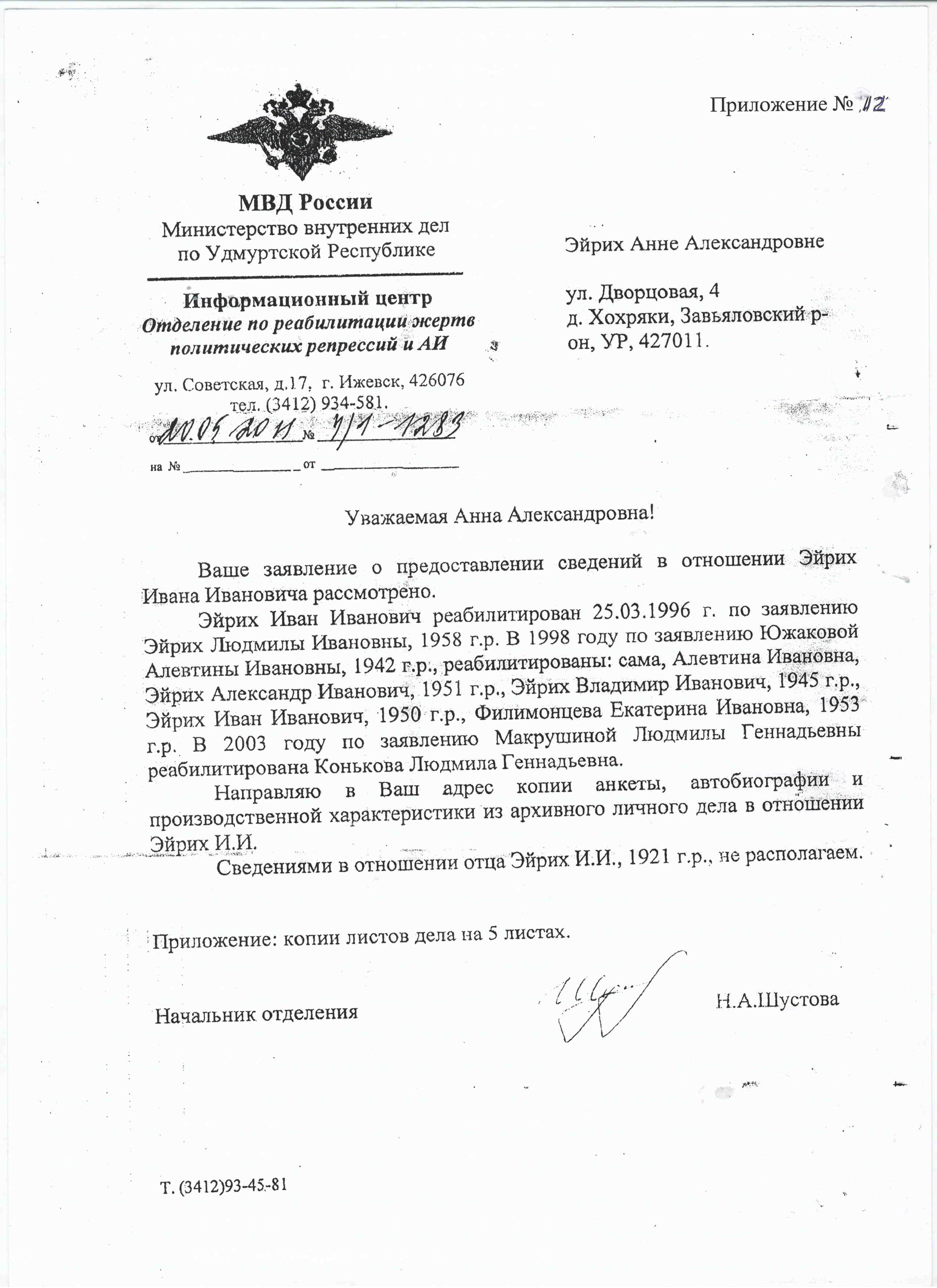 Приложение № 13Рассказ бабушки о начале войны«Купаемся спокойно с утра в озере, кто-то стирает, кто-то моется, вдруг видим, летят самолеты, красиво летят, строем.  Мы ими любуемся, насчитали их 12. И вдруг они налетели на нас, начали бомбить, стрелять из пулеметов. Мы в барак, не знаем,  куда спрятаться, залезли под кровати.  Кругом всё взрывается, стены дрожат, все стёкла выбило.  А мы, девчонки, 10 человек нас было, под кроватью сидим,  а юноши разбежались. Посидели немного, подождали, пока всё стихло и вышли на улицу. Какой-то мужчина сказал, что началась война. Постояли, поревели, но что-то же делать  надо, куда-то идти. И пошли куда глаза глядят. Дошли до узкоколейки. Там оказался человек в военной форме, который объяснил нам, что скоро подойдет «пионерка» и надо помочь раненным погрузиться на неё, возможно, и мы сможем уехать. А пока мы начали накладывать жгуты, бинтовые повязки. Тяжелораненых из болота вытаскивали на шинелях вчетвером. Помогали тем, кто сам ещё был в состоянии идти. «Пионерка» пришла, военный попросил девушек помочь погрузить на нее раненых, которые лежали повсюду и стонали, просили помощи…«Пионерка»- это даже не вагон, а открытая платформа для перевозки грузов. « Пионерка» раза три увозила раненных и приходила за другой партией раненых, а мы все грузили и грузили…         Пролетающий самолет спустился совсем низко.  Военный крикнул: «Ложись! Спасайся!». Женщины легли на землю, их присыпало землей. А когда встали, увидели, что военный убит. Опять мы остались одни в незнакомом месте, решили идти дальше пешком. Идём по лесу и вдруг увидели человек 5 мужчин. Это были тоже отбывающие срок, тоже уходящие от войны.  Теперь и мужчины, и женщины шли вместе. У мужчин была карта, они имели хоть какое-то представление, куда идти. Шли долго, шли днем и ночью. В основном ночью, а днем иногда, когда возникало подозрение, прятались в лесу. Наконец, показалось жилье - маленькая деревенька. Мужчины сказали, что нужно сходить на разведку кому-нибудь из женщин. Есть хочется, я решилась и сказала: «Я пойду!» Зашла в дом на краю деревни. Вижу, хозяйка готовит картошку для свиней. Я с надеждой сказала: «Подайте мне поесть Христа ради». Женщина дала  картошки и хлеба. Я поела и еще с собой взять попросила. Хозяйка сняла с головы  платок, наложила в него картошки и хлеба. Она еще предупредила, что в соседнем селе уже хозяйничают  немцы, и, возможно, ей самой придется бежать из родного дома. Я вернулась к товарищам,  разделила еду всем поровну.         Мы снова шли долго на восток, много дней и ночей: голодные, без денег, без документов, в надежде уйти туда, где не стреляют, не бомбят.         Опять дошли до маленькой деревни. На сей раз,  в разведку пошла другая женщина. Она тоже принесла еды, деревня не была занята немцами. В соседние же деревни, как ей объяснили, уже ворвались фашисты. Дошли мы до железнодорожной станции, где находились солдаты. Один из военных сказал: «Скоро здесь будут бомбить… убирайтесь отсюда как можно быстрее». И указал, в каком направлении идти, куда прятаться. Но тут подошел паровоз с открытой платформой, и нам повезло, нас посадили. Ехали часа четыре. Вдруг видим,  летят шесть самолетов, не стреляют - значит наши. Но самолеты вернулись и начали бомбить. Опять много убитых и раненных, но везти их нельзя, путь взорван. Мы с товарищами опять идём то пешком, то на платформах, если повезёт, может 5, может 10 дней. Во время бомбёжек потеряли некоторых девушек, даже видела, как ранило одну, но в панике не нашла её. А при бомбёжках решили сидеть на корточках, чтобы не пострадали ноги, иначе как добираться до своих. Это было страшнее, чем умереть.  Однажды на дороге показался грузовик. Водитель посадил нас и довез до узловой станции. Здесь все мои попутчики нашли поезда, чтобы уехать к себе домой. А я  осталась одна. Пошла в комендатуру, где  военный комендант выслушав меня, объяснил, что без документов трудно чем-то помочь, но пожалев меня, посоветовал попробовать забраться в поезд со станками, который идет в Свердловск. Поезд пришел, я забралась в него, прижалась в углу и молила Бога, чтоб поезд быстрее тронулся, боясь, что попросят сойти. Гудок, поезд тронулся. «Слава Богу, я еду домой. Я еду, а не пешком иду…» - ликовало у меня в душе. Но ночью был дождь, ветер, так холодно, что я подумала: «лучше бы умереть…». Мне опять повезло - меня заметил начальник вагона, замерзшую,  скорчившуюся в углу. Он увёл меня в место, где платформа накрыта брезентом. А утром поезд остановился на какой-то станции. Соседи по платформе сошли, чтоб купить еду. Они дали мне хлеба и стакан чая. После  долго-долго ехали. Наконец один мужчина сказал мне: «Скоро твоя станция - Агрыз». Я очень была рада, но, к сожалению, проспала и уехала дальше, в Камбарку. Там сошла с поезда и ждала еще 2 часа поезд до Агрыза. Подошёл поезд, но была возможность только прицепиться на подножку и ехать так. Думала уже недолго, доеду. Но встречным поездом меня чудом не снесло. Свет не без добрых людей, и на сей раз меня заметила кондуктор и впустила в вагон. Выслушав рассказ о том, что я иду и еду из Белоруссии, без вещей, денег и документов, она дала мне денег, чтобы добраться до дома. Наконец-то я в Ижевске! Считай, что уже дома.   Пришла к родственнице, которая радушно приняла меня, накормила, напоила, истопила баню, дала чистое белье переодеться. Я отдохнула у родственницы пару дней и отправилась дальше. Она дала денег мне на дорогу, и я села в попутную грузовую машину, поехала домой через Чутырь. Доехала до Чутыря, а там пешком 10 км до дому. Радости, слезам и объятьям не было конца! А вечером вся семья была в сборе.  Узнав, что Женя вернулась, все мои подруги, соседи спешили к нашему дому, чтоб повидаться со мной, узнать о войне, где была, как жила, как  возвращалась домой больше четырёх месяцев.Приложение № 14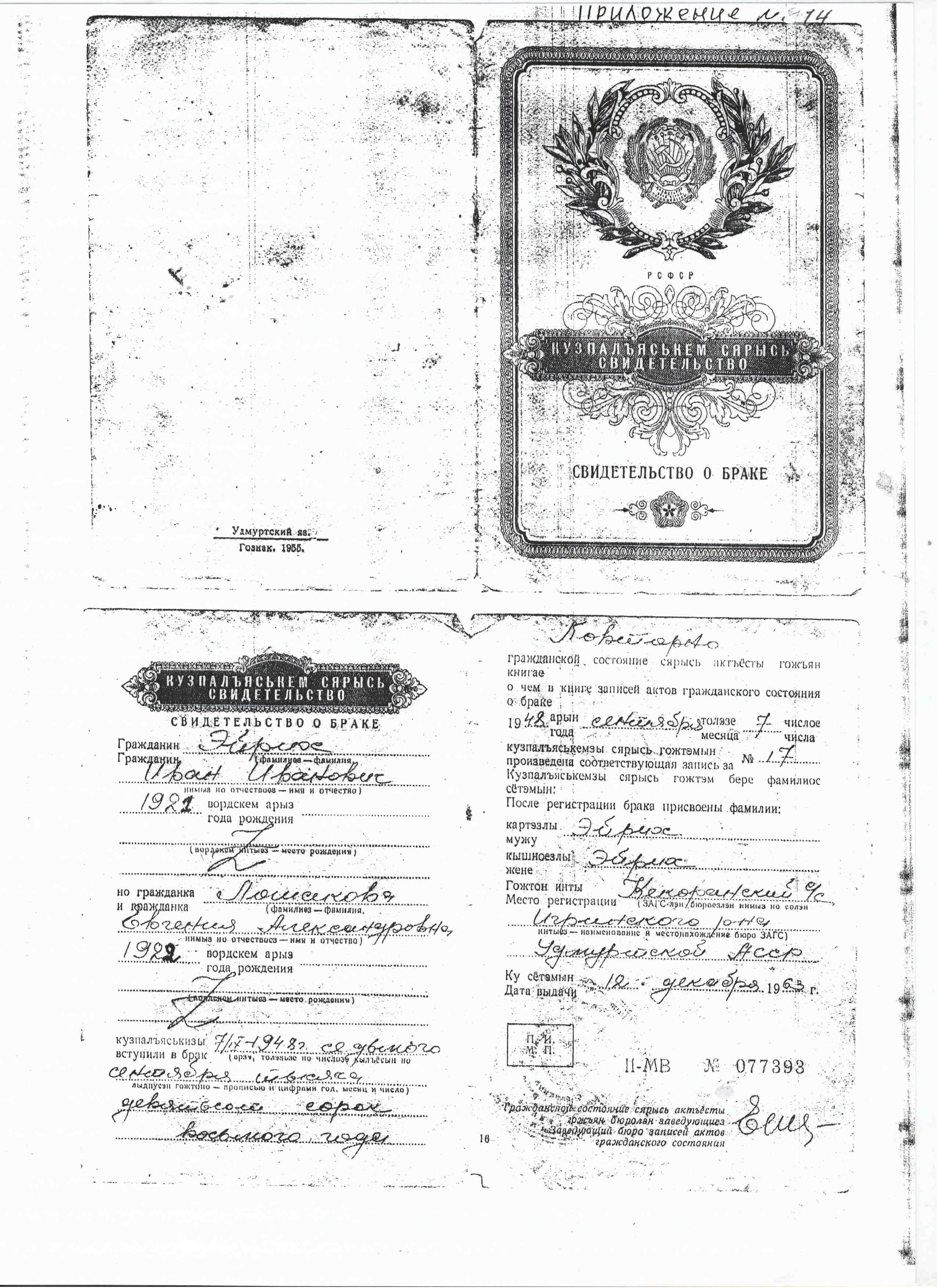 